Exercise and Training Principles (Homework)	GCSE PE 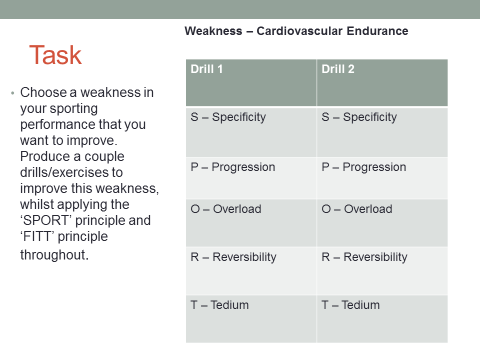 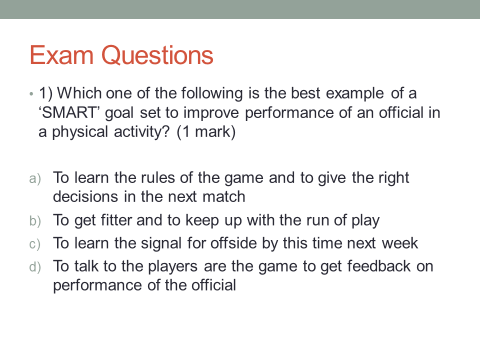 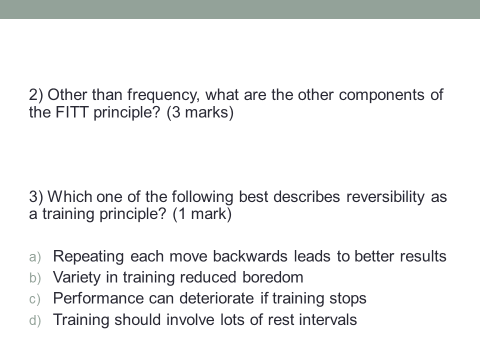 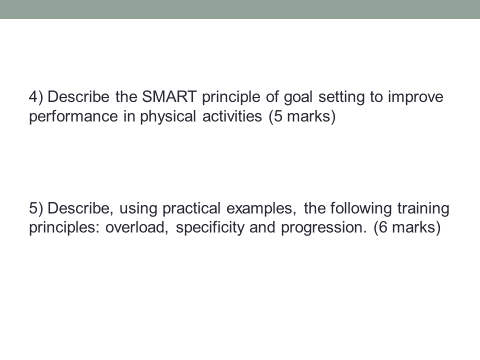 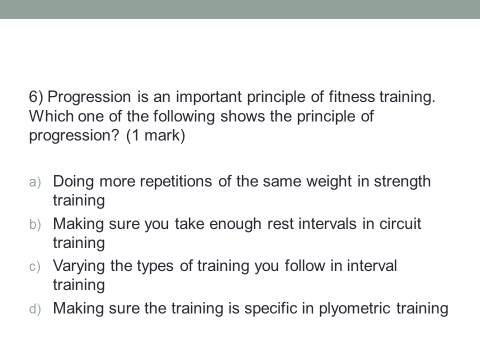 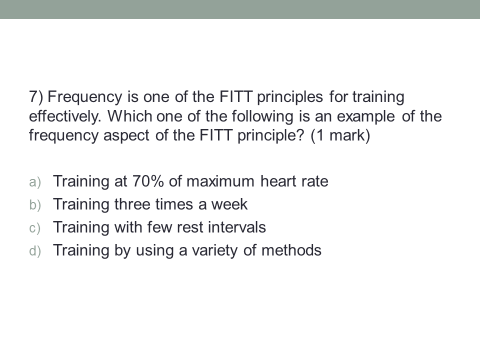 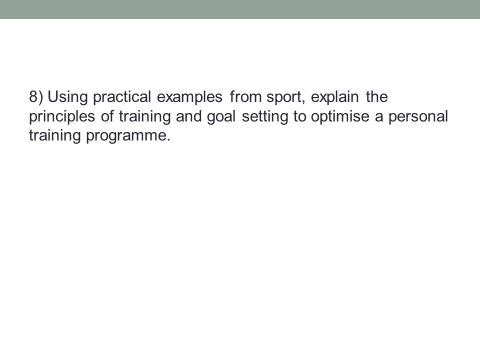 